Appendix A: Survey QuestionnaireSurvey QuestionnaireThe Information procured through this survey will be only for research purpose; it will be kept confidential and will not be disclosed to any one without written permission.ان معلومات ھذہ سریۃ، ولاتکون حصولھا الا لاغراض البحث ، و لن یتم کشفھا الی ای واحد بدون اذن۔/اسم الطا لبName:							/عمرAge: 		 Y,   /جنسGender: (Male / Female_______________/عنوان Address:______________________________/جوالMobile no:_______________________course studying/ برنامج الدراسۃ :____________________College Nameاسم الکلیۃ /:______________________________________________________________Any history of CPR training: Yes/ No. if yes at what timeھل اخذت التدریب لانعاش القلبی الر ئوی، لو نعم فی ای سنہ؟ _________________________________________		What is the no. for connecting emergency medical services in Jazan, Saudi Arabia in case of emergencies?ما ھو رقم الاتصال فی حا لات الطا رئہ فی جازان؟998.996.997.100.What will be the next step if you find a patient who is unresponsive?ما ذا سیکون الخطوۃ التالیۃ اذا وجدت المریض الذی فقد الوعی؟Check for no breathing and no pulse, call for help then start cardio pulmonary resuscitation (CPR).تحقق من توقف النبض، تطلب المساعدۃ، ثم تبدآ انٰعا ش القلبی والرئویCall for help directly. تطلب المسا عدۃ مبا شرۃ۔Start cardio pulmonary resuscitation (CPR).  تبدآ انعاش القلبی الرئوی۔Turn the patient towards the lateral side.تحول المریض الی جا نبہ، او فی وضع الا فاقۃ۔Is it necessary to take spinal movement precautions in unconscious trauma patients?ھل ھذا ضروری ان تتخذ الا حتیاط الازمۃ لاصابات العمود الفقری فی مصابین؟Yes.نعم No, not necessary.لا ما فی ضروری۔How to open the airway in trauma or injured patients?کیف تفتح مجری الھوا، اذا کان المریض مصاب؟Tilt the head and lift the chin up.تمیل الراس تحت و ترفع الذقن۔Insert the finger in the mouth of the patient and clear the airway.تدرج الاصبع فی فم المریض و تمسح المجری الھوائیہ۔Insert fingers in the mouth and lift the jaw up.تدرج الاصبع فی فم المریض و ترفع الفک ۔ Lift the jaw from outside (cheeks) by lifting the mandible at the angle of jaw.ترفع الفک من زاویتھا،If a person is unconscious having weak pulse but he is not breathing, what shall we do?ما ذا نفعل اذا کا ن المریض فا قد الوعی و عندہ نبض ضعیف؟Turn him on the lateral side.تحول المریض الی جا نبہ، او فی وضع الا فاقۃGive him1 breathing by mouth or a pocket mask every 5-6 seconds.نعطیہ ۱ تنفس عن طریق الفم او ماسک جیبی کل ۵-۶ ثوانی۔Start Chest compressions.نبدا ضغطا ت الصدر۔Wait for the help.ننتظر المساعدۃ۔How may one person help in resuscitation of a patient who is unresponsive if the person doesn’t know mouth to mouth ventilation or there is any limitation to mouth to mouth ventilations?کیف یساعد واحد فی انعاش المریض اذا ھو لا یعرف طریقۃ اعطاء النفس من فم الی الفم، او فی حالات ما یمکن اعطا ء النفس عن طریق الفم؟ At least giving him continuous chest compression at the rate of 100 per minute.علی الاقل یعطیہ ضغطا ت الصدر مستمرا بمعدل ۱۰۰ فی الدقیقہ ۔Call and wait for help.یطلب المساعدۃ و ینتطر۔Open the airway.یفتح مجری الھواء۔Put him on the recovery position.تحول المریض فی وضع الافاقۃ۔ If we need to do chest compression for resuscitating an unconscious patient, what will be the location for chest compressions?اذا نحن بحاجۃ لانعاش القلبی والرئوی، ما ذا سیکون الموقع لضغطات الصدر؟Left side of the chest on the heart.الجانب الایسر من الصدر علی القلب۔In the centre of the chest, below the manubrium on the body of sternum.فی وسط الصدر علی عظم القص۔ On the middle of the chest.علی منتصف الصدر۔In the abdomen.علی البطن۔While doing resuscitation what will be the ratio of chest compression and ventilation in adults and children?اثناء الانعاش القلبی الرئوی ، کم یکون النسبۃ لضغطات الصدر و تنفس فی البالغ و الطفل ۔30:2.10:2.40:5.15:5.What are the steps in cardiopulmonary resuscitation?ما ھی الخطوات لانعا ش القلبی الرئوی۔Check for response, call for help, open the airway, give 2 rescue breathings, check for pulse, if there is no pulse start chest compression.تحقق الاستجابۃ، تطلب المساعدہ، تفتح المجراء الھوا، تعطی ۲ نفس، تحقق النبض، اذا ما فی نبض تبدا ضغطات الصدر۔Check for response and simultaneously check for no breathing, call for help, check for pulse and start chest compression if there is no pulse.تحقق الاستجابۃ، تحقق ما فی تنفس ، تطلب المساعدۃ، تحقق النبض و تبدا ضغطات الصدر۔Tap and shout for checking response, check for pulse, start chest compression and give him ventilation by mouth to mouth or bag valve mask.تحقق الاستجابہ و تحقق النبض ثم تبدا ضغطات الصدر و تعط نفس من فم الی فم او بیغ فالف ماسک۔Tap and shout for checking response, open the airway, check for pulse and start Chest compression.تحقق الاستجابہ، تفتح مجری الھواء، تحقق النبض ثم تبدا تضغط الصدر۔ If somebody wants to give chest compression, what will be the depth of chest compression?اذا یرید واحد ان یسوی انعاش القلبی الرئوی، ما ذا سیکون عمق ضغط الصدر؟2 centimeter or 1 inch.10 inches.5 centimeters or 2 inches.12 centimeters.What is the most important intervention in resuscitation?ما ھو اھم تدخل فی انعاش؟Recognizing the unresponsiveness.التحقق ان المریض غیر واعی۔Calling for emergency health care providers.طلب المساعدۃ۔Giving the patient shock with automated external defibrillator as early as possible.اعطاء صدمہ کہرباِئیہ Giving him chest compressions and breathing.اعطا ء ضغطات الصدر و تنفس۔How shall we manage severe and complete choking in adults?کیف نساعد اذا عند المریض اختناق او غسہ کا ملہ و شدیدہ؟Slapping them in the back.نضرب ضربا خفیفا علی ظھر المریض۔Encourage them to cough.قل لہ ان یسعل Providing them the abdominal thrusts (Heimlich maneuver).اعطاء ضغط علی بطن۔Bring water for him as he will take some sips of water he will feel comfortable.ھب لہ ماء، خلی یشرب حتی یصبح الریض مریح۔How shall we help if an infant gets severe choking and he is not able to breathe or cry?کیف نساعد اذا عند الرضیع  اختناق او غسہ کا ملہ و شدیدہ و ھو لا عقدر ان یتنفس او یبکی؟Put him in the lateral side.نحولہ علی جنبہ۔Call for help.نطلب المساعدۃ۔Give him abdominal thrusts.نعط ضغطات البطن۔Give him 5 chest thrusts and 5 back slaps.نعط ۵ ضغطات الصدر و بعدہ ۵ ضربات خفیفات علی ظھرہ۔What will be the chest compression to breath ratio while resuscitating an infant or newborn if there are 2 rescuers?کم یکون نسبۃ لضغطات الصدر و تنفس فی انعا ش الرضیع و المولود اذا کان ۲ مساعد یسون الانعاش؟30:215:220:225:2COLLEGE OF NURSING AND ALLIED HEALTH SCIENCES, JAZAN UNIVERSITY,JAZAN-45142, SAUDI ARABIA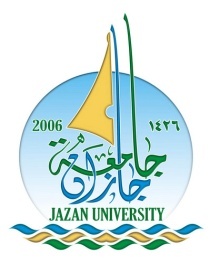 DEPARTMENT OF EMERGENCY MEDICAL SERVICES&RESEARCH AND SCIENTIFIC STUDIES UNIT